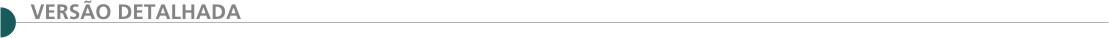 #E.G.B#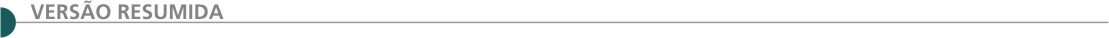  EMPRESA DE CONSTRUÇÕES, OBRAS, SERVIÇOS, PROJETOS, TRANSPORTES E TRÂNSITO DE BETIM – ECOS - PAC 02/2020 - PREGÃO ELETRÔNICO Nº 01/2020Torna público, para conhecimento dos interessados, que fará realizar licitação tipo Menor Preço. Objeto: Contratação de empresa especializada para a realização dos serviços de sinalização vertical, horizontal e dispositivos auxiliares com fornecimento de materiais, e obras complementares de urbanização, nas vias públicas do Município de Betim/MG, com a abertura marcada para as 10:00 (dez) horas, do dia 27 de março de 2020. Os interessados poderão obter a íntegra do Edital e seus Anexos, através dos sites: http://www.betim.mg.gov.br/licitacao/ e www.licitacoes-e.com.br.  FUNDAÇÃO CULTURAL CALMON BARRETO AVISO DE LICITAÇÃO. PROCESSO LICITATÓRIO Nº 03/2020 - TOMADA DE PREÇOS Nº 02.001/2020A FUNDAÇÃO CULTURAL CALMON BARRETO, comunica aos interessados que realizará o Processo Licitatório nº 03/2020 na modalidade Tomada de Preços nº 02.001/2020, destinado a contratação de empresa especializada em serviços de engenharia civil, incluindo o fornecimento de material e mão de obra para restauração e conservação arquitetônica da Igreja Matriz de São Sebastião no Município de Araxá-MG, conforme especificações constantes do Memorial Descritivo, Projetos, Planilhas e demais Anexos integrantes do Edital. A sessão para entrega dos envelopes de habilitação jurídica e proposta comercial dar-se-á no dia 03/04/2020 às 09h00min e abertura dos mesmos às 09h15min. O Edital na íntegra estará à disposição dos interessados a partir do dia 18/03/2020, na sede da Fundação Cultural Calmon Barreto, situada à Praça Arthur Bernardes, nº 10 – Centro, Araxá/MG, CEP: 38.183-218. Demais informações pelo telefone (34) 3612-2433.  SERVIÇO AUTÔNOMO DE ÁGUA E ESGOTO – SAAE/ITAÚNA-MG AVISO DE JULGAMENTO DE PROPOSTAS -  CONCORRÊNCIA 006/2020O SERVIÇO AUTÔNOMO DE ÁGUA E ESGOTO – SAAE/ITAÚNA-MG, através de sua Comissão Permanente de Licitação, torna público que foi realizada nesta data a Sessão de Julgamento das Propostas do processo licitatório na modalidade de Concorrência nº 006/2019, que tem por objeto a contratação de empresa especializada para prestação de serviços de coleta e transporte de resíduos domiciliares, comerciais e industriais, na zona urbana e rural do município de Itaúna. A Ata da Sessão de Julgamento está disponível no endereço eletrônico: www.saaeitauna.com.br. Quaisquer dúvidas poderão ser esclarecidas no Setor de Licitações do SAAE – situado em sua Sede, no endereço: Rua Nonô Ventura, 394 – Bairro Lourdes – Itaúna/MG, e pelo contato: (37)3249-5800.  SAAE - SERVIÇO AUTÔNOMO DE ÁGUA E ESGOTO AVISO – PREGÃO PRESENCIAL Nº 012/2020 – PROCESSO LICITATÓRIO Nº 030/2020 O SAAE de Três Pontas – MG, torna público que fará realizar Pregão Presencial nº 012/2020, Tipo Menor Preço Unitário do item, para Registro de Preços para futura e eventual contratação de empresa apta, para o fornecimento e aplicação de Concreto Betuminoso Usinado a Quente (CBUQ – Faixa C), para execução de restauração (Tapa Buracos - Serviços do SAAE) de pavimentos flexíveis de vias públicas no município de Três Pontas/MG. Descrição detalhada no Edital. A abertura da sessão será dia 01 de abril de 2020, às 08 horas, na sala de licitações do SAAE, situada na Avenida Ipiranga, nº 981, Centro, Três Pontas – MG. O edital estará disponível com a equipe de apoio ou no site: www.saaetpo.mg.gov.br. Qualquer informação ou solicitação pelo telefone: 35-3265-9506. PREFEITURA MUNICIPAL DE ACAIACA - TOMADA DE PREÇO 002/2020Torna público processo administrativo licitatório na Modalidade Tomada de Preço, Contratação de Empresa para Asfaltamento de Ruas diversas no Município de Acaiaca; conforme especificações constantes no Termo de Referência, Planilha de Custos, a abertura dos envelopes que seria dia 06/04/2020 às 09h00mim. O edital poderá ser obtido no site https:// www.acaiaca.mg.gov.br/pt/ e pessoalmente a Praça Tancredo Neves, 35, Centro, Acaiaca – MG, maiores informações poderão ser obtidas e ou dúvidas serão esclarecidas através do Painel do modulo de Licitação Disponível no Portal de Transparência - Cristiano Abdo de Souza – Presidente de CP. PREFEITURA MUNICIPAL DE ALÉM PARAÍBA-MG PROCESSO Nº 031/2020 TOMADA DE PREÇOS Nº 004/2020Torna público – abertura às 13:00 horas do dia 03/04/2020 em sua sede. Objeto: Contratação empresa para Implantação de drenagem pluvial, com fornecimento de mão-de-obra e material, na Rua Todos os Santos no Bairro São Geraldo, neste município. O Edital em inteiro teor e posteriores avisos estarão à disposição a partir do dia 03/04/2020, pelo site www.alemparaiba.mg.gov.br. Maiores informações, através do telefone (32) 3462-6733, ramal 212.  PREFEITURA MUNICIPAL DE ARAXÁ/MG. AVISO DE ALTERAÇÃO DE LICITAÇÃO. TOMADA DE PREÇOS 02.003/2020O Município de Araxá-MG torna público a alteração da modalidade, data e do número da Concorrência nº 03.002/2020, destinado a contratação de empresa especializada em engenharia civil, incluindo o fornecimento de material e mão de obra para construção da Praça do Idoso no bairro São Pedro no Município de Araxá-MG, conforme previsto no Edital e seus Anexos, que passará a ter a seguinte redação: Modalidade Tomada de Preços nº 02.003/2020, a sessão para entrega dos envelopes de habilitação jurídica e proposta comercial dar-se-á no dia 01/04/2020 ás 09h00min e abertura dos mesmos ás 09h15min. O Edital na íntegra encontra a disposição dos interessados no site www.araxa.mg.gov.br a partir do dia 16/03/2020. Demais informações pelo telefone 34-3691- 7022/3691-7145 – 3662-2506.  PREFEITURA MUNICIPAL DE BERILO/ MG - COMISSÃO DE LICITAÇÃO E CONVÊNIOS PRORROGAÇÃO DE PRAZO DE LICITAÇÃO MODALIDADE T.P Nº 001/2020 TORNA PÚBLICO para conhecimento de quantos possam se interessar, que foi necessário fazer alterações no edital e por este motivo foi prorrogada a data de realização da licitação na modalidade, TOMADA DE PREÇO N° 001/2020, do tipo MENOR PREÇO GLOBAL, destinado a contratação de pessoa jurídica do ramo de engenharia com vistas a execução de pavimentação das ruas vereador Geraldo Luiz Machado e Vicente Martucheli dos Santos localizadas no bairro asa branca na cidade de Berilo/MG, incluindo fornecimento de materiais e mão de obra. Mediante convenio nº 1491000045/2018 celebrado entre este município e a Secretaria de Estado de Governo – SEGOV. Conforme memorial descritivo, planilha orçamentária de custos e cronograma físico-financeiro, parte integrante do presente edital. A realização do certame ocorrerá na data prevista de 15/04/2020 às 09:00. O edital pode ser solicitado através do endereço eletrônico: licitacao@berilo.mg.gov.br, através do sitio eletrônico pelo link: http://berilo.mg.gov.br/?post_type=lsvrdocument&p=1713&preview=true e no setor compras e licitações na sede da Prefeitura Municipal na Praça Dr. Antônio Carlos, 85 - Centro - Berilo/MG, mesmo local em que se realizará o certame.TP 002/2020TORNA PÚBLICO para conhecimento de quantos possam se interessar, que foi necessário fazer alterações no edital e por este motivo foi prorrogada a data de realização da licitação na modalidade, TOMADA DE PREÇO N° 002/2020, do tipo MENOR PREÇO GLOBAL, destinado a contratação de pessoa jurídica do ramo de engenharia com vistas a execução de pavimentação das ruas José Acácio Sales, Antônio de Sales Amaral e Clemente Machado Amaral localizadas no bairro asa branca na cidade de Berilo/MG, incluindo fornecimento de materiais e mão de obra. A realização do certame ocorrerá na data de 15/04/2020 às 14:00. O edital com as alterações pode ser solicitado através do endereço eletrônico: licitacao@berilo.mg.gov.br, através do sitio eletrônico pelo link: http://berilo.mg.gov.br/docs/edital-pal-010-2019-t-p-002-2019-pavimentação-de-vias-publicas-bairro-asa-branca/ e no setor compras e licitações na sede da Prefeitura Municipal na Praça Dr. Antônio Carlos, 85 - Centro - Berilo/MG, mesmo local em que se realizará o certame. PREFEITURA MUNICIPAL DE BOM SUCESSO - MG - TP N 002/2020 Aviso De Licitação. Processo Licitatório Nº. 034/2020 Tomada De Preços Nº. 002/2020 Tipo: Menor Preço Global o objeto da presente licitação é contratação de empresa especializada para prestação de serviços de pavimentação asfáltico em diversas vias do município de bom sucesso/mg, no município de bom sucesso - MG, data de abertura dia 03 de abril de 2020 às 13h00minh. o edital está disponível no site HTTP:// www.bomsucesso.mg.gov.br/ ou ainda poderá ser solicitado através do e-mail licitacao@bomsucesso.mg.gov.br. Não será encaminhado edital via postal ou através de fac-símile. PREFEITURA MUNICIPAL DE CÁSSIA- MG - PREGÃO Nº 16/2020 - AQUISIÇÃO DE MADEIRAS DIVERSAS - REGISTRO DE PREÇO Nº 007/2020A Prefeitura de Cássia/MG torna público para o conhecimento dos interessados, que realizará licitação na modalidade Pregão Presencial, a fim de selecionar propostas para Registro de Preços, em Sessão Pública em sua sede, na Rua Argentina, nº 150, bairro Jardim Alvorada, na sala da Seção de Licitação e Contratos, às 08h do dia 31 de março de 2020, quando serão recebidos os credenciamentos, envelopes de proposta comercial (nº 01) e documentos para habilitação (nº 02), e tendo como objeto “Futura e Eventual Aquisição de Madeiras Diversas para Construção e Manutenção de Mata-burros, Pontes e Cercas do Município de Cássia/MG”, cujo critério de julgamento será o de “Menor Preço Unitário" por item, conforme anexos I e II. . O Edital do Pregão está à disposição dos interessados na sede da Prefeitura Municipal, na sala da Seção de Licitação e Contratos, das 7h às 11h e das 13h às 17h – informações pelo tel. (035)3541-5700 Ramais 5709 e 5710 ou email alessandro.andrade@cassia.mg.gov.br ou daniela.sampaio@cassia.mg.gov.br para dúvidas técnicas e-mail luiza.parreira@cassia.mg.gov.br ou pelo site www.cassia.mg.gov.br – Publicações Oficiais – Licitações PREFEITURA MUNICIPAL DE CONCEIÇÃO DO MATO DENTRO - MG - DEPARTAMENTO DE LICITAÇÕES E CONTRATOS ABERTURA DOS ENVELOPES DE PROPOSTA DAS EMPRESAS HABILITADAS DO PROCESSO Nº 211/2019 – TOMADA DE PREÇO Nº 037/2019 O Município de Conceição do Mato Dentro/MG, torna público que realizará a abertura dos envelopes de proposta das empresas habilitadas do Processo nº 211/2019– Tomada de Preço nº 037/2019, tipo MENOR PREÇO GLOBAL; cujo objeto é a contratação de empresa especializada em engenharia para a execução dos serviços da obra de drenagem e pavimentação dos pontos críticos – estradas vicinais –lote 04, no município de Conceição do Mato Dentro/MG. Dia da abertura: 25 de Março de 2020, às 09h30min. Maiores informações pelo telefone (31) 3868-2398. PREFEITURA MUNICIPAL DE CÓRREGO DANTA- MG - TORNA PÚBLICO A REALIZAÇÃO DE LICITAÇÃO NA MODALIDADE TOMADA DE PREÇO Nº 003/2020ABERTURA: no dia 08 de abril de 2020, às 14:00 (quatorze) horas na sede da Prefeitura, situada na Avenida Francisco Campos, nº 27, Centro, Córrego Danta, MG, cujo objeto é a contratação de empresa especializada para execução de obras de modificações e extensões de rede de distribuição aérea urbana para fins de iluminação pública em diversos logradouros do município de Córrego Danta. Os envelopes contendo a documentação de Habilitação e proposta, poderão ser entregues no endereço acima citado, até às 13:45 horas, do dia 08/04/2020. Os interessados poderão adquirir o edital no site www.corregodanta.mg.gov.br, no endereço acima citado ou obter informações no horário de 08:00 às 17:00 horas de segunda à sexta-feira, pelo telefone 37 3424-1010 ou pelo e-mail; licitacao@corregodanta.mg.gov.br.  PREFEITURA MUNICIPAL DE DIAMANTINA/ MG - SECRETARIA MUNICIPAL DE DESENVOLVIMENTO URBANO 3º AVISO DE LICITAÇÃO PROCESSO LICITATÓRIO N.º 031/2020, MODALIDADE: TOMADA DE PREÇOS N.º 004/2020Objeto: contratação de empresa para a execução de obras de pavimentação asfáltica em ruas da Comunidade de Capoeirão, Distrito de Desembargador Otoni, Município de Diamantina (MG). Fonte de Recursos: Convênio de Saída nº 1491000526/2019/SEGOV/PADEM. A Prefeitura Municipal de Diamantina comunica que, por não comparecerem empresas interessadas na sessão pública de habilitação realizada em 17/03/2020, remarca-se a data do recebimento dos envelopes de propostas e abertura dos envelopes de documentação, que passa a ser: 07/04/2020, às 09:00 horas. Edital também disponível no endereço www.diamantina.mg.gov.br.  PREFEITURA MUNICIPAL DE DONA EUZÉBIA - MG - DEPARTAMENTO DE LICITAÇÕES AVISO DE LICITAÇÃO PROCESSO LICITATÓRIO Nº 031/2020 TOMADA DE PREÇOS Nº 005/2020O Município de Dona Euzébia, por intermédio do Prefeito Municipal, Sr. Manoel Franklin Rodrigues, torna público a realização de LICITAÇÃO no dia e horário abaixo relacionado: OBJETO: CONTRATAÇÃO DE EMPRESA PARA EMPREITADA GLOBAL, PARA A EXECUÇÃO DE RECAPEAMENTO, DRENAGEM PLUVIAL E PAVIMENTAÇÃO ASFÁLTICA DE VIAS PUBLICAS CONFORME PROJETO E PLANILHAS CONSTANTE DOS ANEXOS DESTE EDITAL, CUJO LOCAL DE INTERVENÇÃO DA OBRA É A VIA PUBLICA RUA CLIMENE MAGALHÃES, BDMG - URBANIZA ABERTURA: 07/04/2020 HORÁRIO: 13:00HS Os interessados poderão obter maiores informações na Prefeitura Municipal de Dona Euzébia, com sede na Av. Antônio Esteves Ribeiro, 340 – centro, pelo telefone (32) 3453-1714, diariamente, das 08:00 às 16:00 horas, por e-mail: licitacao.donaeuzebia@gmail.com ou pelo site: www.donaeuzebia.mg.gov.br.  PREFEITURA MUNICIPAL DE ELÓI MENDES/MG. TOMADA DE PREÇOS Nº 01/2020Assunto: Aviso de Edital. Processo nº 47/2020 - Tomada de Preços nº 01/2020. Objeto: Contratação de empresa para prestação de serviços de recapeamento asfáltico de diversas ruas. Regime de Execução: Empreitada Global. Tipo: Menor Preço Global. Cadastramento até 27/03/2020. Abertura no dia 01/04/2020 às 09 horas. Mais informações pelo site: www.eloimendes.mg.gov.br ou pelo fone: (35) 3264-3494.  PREFEITURA MUNICIPAL DE EXTREMA - MG - PROCESSO LICITATÓRIO Nº 078/2020 TOMADA DE PREÇOS Nº 007/2020O Município de Extrema, através da Comissão Permanente de Licitação, torna público que fará realizar às 09:00 horas do dia 01 de abril de 2020, em sua sede Av. Delegado Waldemar Gomes Pinto, 1624, Bairro da Ponte Nova, a habilitação para o Processo Licitatório nº 000078/2020 na modalidade Tomada de Preços nº 000007/2020, objetivando a contratação de empresa para fornecimento de materiais e mão de obra para construção de muro de arrimo no bairro tenentes i, Extrema-MG. Mais informações pelo endereço eletrônico http://extrema.mg.gov.br/licitacoes. PROCESSO LICITATÓRIO Nº 053/2020 - TOMADA DE PREÇOS Nº 003/2020O Município de Extrema, através da Comissão Permanente de Licitação, torna público que fará realizar às 09:00 horas do dia 02 de abril de 2020, em sua sede Av. Delegado Waldemar Gomes Pinto, 1624, Bairro da Ponte Nova, a habilitação para o Processo Licitatório nº 000053/2020 na modalidade Tomada de Preços nº 000003/2020, objetivando a contratação de empresa para fornecimento de materiais e mão de obra para a reforma e revitalização da escada frontal de patrimônio histórico do município de extrema e serviços de pintura - extrema/mg. Mais informações pelo endereço eletrônico http://extrema.mg.gov.br/licitacoes.  PREFEITURA MUNICIPAL DE GOIANÁ/MG- AVISO DE LICITAÇÃO TOMADA DE PREÇO 002/2020 O Município de Goianá, torna público que fará realizar a Licitação nº 029/2020 na modalidade “Tomada de Preço”, julgamento “Tipo Menor Preço Global” objetivando a Pavimentação em vias públicas conforme Convênio nº 1491001672/2019- SEGOV. Entrega e abertura dos envelopes de propostas e habilitação:03 de abril de 2020 – Horário: 09:00 horas: Av. 21 de dezembro, 850, Centro- Goianá-MG - CEP 36152-000. O Edital encontra-se à disposição dos interessados no site http:// www.goiana.mg.gov.br.  PREFEITURA MUNICIPAL DE GONÇALVES/MG- AVISO DE LICITAÇÃO TOMADA DE PREÇOS Nº 002/2020. O Município de Gonçalves/ MG torna público para conhecimento dos interessados, que encontra-se aberto o Processo Licitatório nº 018/2020 - Tomada de Preços nº 002/2020. Objeto: Obra de pavimentação em bloquetes na estrada de acesso ao Bairro Retiro (1.542 m²). Recebimento dos envelopes e abertura da sessão em 31/03/2020 às 08:30 horas. Edital na íntegra disponível em: www.goncalves.mg.gov.br. Informações, e-mail: marcio@goncalves.mg.gov.br ou tel.: (35) 3654-1277.  PREFEITURA MUNICIPAL DE GUAXUPÉ – MG. AVISO DE LICITAÇÃO. TOMADA DE PREÇOS 004/2020 – AMPLA PARTICIPAÇÃO – PROCESSO Nº 074/2020O Município de Guaxupé – MG torna pública a realização da TOMADA DE PREÇOS 004/2020, Processo nº 074/2020, empreitada TIPO MENOR PREÇO GLOBAL, destinada à seleção e contratação de empresa na área de engenharia civil para a obra de Reforma do Auditório do CIEG (Centro Integrado de Educação de Guaxupé), no município de Guaxupé/MG. O edital completo estará à disposição dos interessados na Secretaria Municipal de Administração da Prefeitura de Guaxupé, situada na Av. Conde Ribeiro do Valle, 113 – pavimento superior, Centro, Guaxupé/MG, fone (35) 3559-1021, a partir do dia 19 de março de 2020 e também no site www.guaxupe.mg.gov.br, onde o edital completo poderá ser baixado. Entrega dos envelopes, até o dia 07 de abril de 2020, às 09:00 horas, abertura no mesmo dia as 09:00 horas na Sala de Reuniões da Secretaria Municipal de Administração da Prefeitura de Guaxupé, situada na Av. Conde Ribeiro do Valle, 113 – pavimento superior, centro, Guaxupé, Minas Gerais, devendo as empresas interessadas se cadastrarem na Prefeitura de Guaxupé até o dia 03 de abril de 2020 e realizarem a caução no valor de 1%(um por cento) do valor do objeto desta Tomada de Preços para participação no certame. VISITA TÉCNICA: Deverá ser agendada na Secretaria Municipal de Obras e Desenvolvimento Urbano, endereço Rua Major Joaquim Pedro, 39 – Centro – Guaxupé/MG – fone (35) 3559-1090 para ser realizada entre os dias 20 de março a 06 de abril de 2020, nos horários das 09:00 as 11:00 horas e das 14:00 as 16:00 horas. Maiores informações na Secretaria Municipal de Administração de Guaxupé e no site www.guaxupe.mg.gov.br.  PREFEITURA MUNICIPAL DE GUAXUPÉ/MG- PREGÃO PRESENCIAL N.º 023/2020 AMPLA PARTICIPAÇÃO - Processo n.º 073/2020, tipo menor preço por item. Objeto: REGISTRO DE PREÇOS, por um período de 12 (doze) meses, para futura e eventual contratação de empresa para o fornecimento de massa asfáltica em C.B.U.Q (Concreto Betuminoso Usinado a Quente) incluindo a emulsão asfáltica RR1C, destinados a obras de manutenção de vias e operação tapa buraco no Município de Guaxupé-MG. A abertura será dia 06 de abril de 2020, às 09:00 horas. A partir do dia 20 de março de 2020, o edital completo e as demais informações relativas a presente licitação estarão à disposição dos interessados na Secretaria de Administração da Prefeitura Municipal de Guaxupé, situada na Av. Conde Ribeiro do Valle, 113 – pavimento superior, Centro, Guaxupé/MG, fone (35) 3559-1021 e também no site www.guaxupe.mg.gov.br, onde o edital poderá ser baixado. PREFEITURA MUNICIPAL DE IBIÁ/MG - TOMADA DE PREÇOS Nº 003/2020 A Prefeitura Municipal de Ibiá-MG torna público que, no dia 02/04/2020 às 08:30 horas, realizará licitação na modalidade TOMADA DE PREÇOS nº 003/2020 para a contratação de empresa especializada para execução de obra de recapeamento asfáltico de ruas diversas no Município de Ibiá-MG, incluindo materiais e mão de obra. A aquisição do edital será feita através do site www.ibia.mg.gov.br - Maiores informações pelo telefone (34)3631- 5754. PREFEITURA MUNICIPAL DE IGARAPÉ /MG- TOMADA DE PREÇO 009/2020, PAC 073/2020 AVISO DE LICITAÇÃO TOMADA DE PREÇO 009/2020 PAC 073/2020Obj.: Contratação de Empresa Especializada para execução de recapeamento asfáltico sobre calçamento poliédrico em diversos logradouros no Município de Igarapé, no prazo de 03 (três) meses. Data entrega/abertura dos envelopes: 06/04/2020 às 09 horas na sala de reuniões da prefeitura – 4ºandar. Edital disponível no site PMI. PREFEITURA MUNICIPAL DE IPATINGA/MG- AVISO DE PUBLICAÇÃO DE LICITAÇÃO CONCORRÊNCIA PÚBLICA N°. 005/2020 - SEMOP Abertura: 03/04/2020 às 13h - Protocolo até às 12h do mesmo dia. OBJETO: Contratação de empresa especializada para a execução, em regime de empreitada por preços unitários, do Programa de Contenções - Muros de Arrimo, Finisa, Etapa 03, no Município de Ipatinga, em conformidade com os projetos básicos, especificações técnicas e demais normas integrantes deste Edital e seus Anexos. Edital disponível no site da PMI: www.ipatinga.mg.gov.br/licitacoes. Demais informações: Seção de Compras e Licitações (31) 3829-8240, 12h às 18 h, Av. Maria Jorge Selim de Sales, 100, Centro, CEP: 35.160-011, Ipatinga/MG.  PREFEITURA MUNICIPAL DE ITAÚNA-MG - TOMADA DE PREÇOS 007/2020A Prefeitura de Itaúna torna público o processo licitatório 46/2020, na modalidade Tomada de Preços nº 007/2020. Abertura para o dia 03/04/2020 às 08h30. Objeto: Contratação de empresa especializada para reforma de banheiros no Núcleo de Educação Infantil Santo Agostinho, situado na Rua Vó Almira, nº 358, bairro Morada Nova, no Município de Itaúna/MG. A íntegra do Edital e seus anexos estarão disponíveis no site www.itauna.mg.gov.br, www.itauna.mg.gov.br no dia 17/03/2020. PREFEITURA MUNICIPAL DE ITACAMBIRA/MG - TOMADA DE PREÇOS Nº 005/2020 - AVISO DE LICITAÇÃO - PROCESSO LICITATÓRIO Nº 012/2020 - TOMADA DE PREÇOS Nº 005/2020 OBJETO: Contratação de empresa especializada para fornecimento de mão de obras e equipamentos para a execução da obra de pavimentação com blocos sextavados de concreto na Rua Principal (Rodovia Municipal) na comunidade de vargem Grande, neste município. Data de julgamento: 02/04/2020 às 09:00 horas. Maiores informações na sede da Prefeitura, pelo e-mail. compraslicitac@hotmail.com, pelo Telefone: XX38 3254 1173 no horário de 7:30 às 11:30 e 13:00 às 17:00 horas, Itacambira 13 de março de 2020. Ass. Edivaldo Magalhães Filho - Presidente da CPL.  PREFEITURA MUNICIPAL DE ITACAMBIRA/MG - TOMADA DE PREÇOS Nº 006/2020 - AVISO DE LICITAÇÃO - PROCESSO LICITATÓRIO Nº 013/2020 - TOMADA DE PREÇOS Nº 006/2020 OBJETO: Contratação de empresa especializada para fornecimento de mão de obras e equipamentos para a execução da obra de reforma/adequação parcial - prédio do Centro de Convivência Sílvio Bicalho (PETI), neste município. Data de julgamento: 02/04/2020 às 14:00 horas. Maiores informações na sede da Prefeitura, pelo e-mail. compraslicitac@hotmail.com, pelo Telefone: XX38 3254 1173 no horário de 7:30 às 11:30 e 13:00 às 17:00 horas. PREFEITURA MUNICIPAL DE ITAPEVA/MG – TOMADA DE PREÇO 002/2020 PROCESSO LICITATÓRIO 066/2020, EDITAL 029/2020Tipo: Menor Preço Global. Objeto: contratação de empresa para execução de obras de engenharia para recapeamento asfáltico Rua Manoel Queiróz e pavimentação asfáltica no final da Rua Assis Monteiro, com fornecimento de mão de obra e materiais. A sessão realizar-se às 14 horas do dia 02 de abril de 2020 na sede da CPL, na Rua Ulisses Escobar, 30, Centro, Itapeva, Estado de Minas Gerais. Edital encontra-se no site www.itapeva.mg.gov.br. Mais informações pelos e-mails licitacao@itapeva.mg.gov.br e/ou licitacao2@itapeva.mg.gov.br ou pelo telefone (35) 3434-1354. PREFEITURA MUNICIPAL DE JECEABA /MG- AVISO DE LICITAÇÃO PROCESSO LICITATÓRIO Nº 026/2020 Torna pública a abertura do Processo Licitatório nº 026/2020, modalidade Pregão n° 016/2020 Objeto: Aquisição de material de construção para reforma da Praça José Bosco de Resende. O credenciamento dos licitantes ocorrerá dia 27/03/2020 de 08h às 08h15min e a abertura da sessão ocorrerá ao final do credenciamento, na sede da Prefeitura Municipal. O edital está disponível no site www.jeceaba.mg.gov.br. PREFEITURA MUNICIPAL DE JOAQUIM FELÍCIO/MG PRC LICITATÓRIO Nº. 019/2020 A P.M. Joaquim Felício torna público que fará realizar no dia 27/03/2020, às 09:00 h, o Prc. Licitatório nº. 019/2020, Pregão Presencial nº. 007/2020, para aquisição de caçambas estacionárias com capacidade de 5 metros cúbicos, para atender as necessidades do recolhimento de resíduos sólidos no município. O edital completo poderá ser obtido mediante solicitação a ser enviado por email: licitacaoprefjf@gmail.com; ou pelo site www.joaquimfelicio.mg.gov.br; ou pessoalmente, no setor de licitação na Av. Getúlio Vargas, 135 - Centro - nesta cidade, no horário de 9h às 11h e de 13h às 17h. Leandro Breno dos Santos Viveiro – Pregoeiro Oficial. PREFEITURA MUNICIPAL DE JUATUBA/MG- EDITAL RETIFICADO DO PREGÃO PRESENCIAL Nº 02/2020, PA 03/2020 OBJETO: prestação de serviços de LIMPEZA URBANA (coleta e transporte de resíduos sólidos domiciliares, residenciais, comerciais, industriais de características domiciliares, de varrição e de feiras livres, com a utilização de caminhões compactadores, apoio de uma báscula; coleta seletiva de materiais recicláveis; coleta e transporte de resíduos de saúde), do tipo menor preço por item. O credenciamento e abertura dos envelopes está marcado para o dia 07/04/2020 às 09:00 horas. O edital poderá ser retirado no site www.juatuba.mg.gov.br, Email licitacao@juatuba.mg.gov.br. Maiores informações pelo telefone 3535- 8200. Rafaela T. F. da Silva – Pregoeira PREFEITURA MUNICIPAL DE MATERLÂNDIA/MG - AVISO DE LICITAÇÃO TOMADA DE PREÇO 002/2020 - A Prefeitura Municipal de Materlândia/MG, torna público que fará realizar Processo Licitatório nº. 019/2020 – Tomada de Preço nº 002/2020. Objeto: Pavimentação em blocos de concreto sextavado nas ruas Santa Maria, Rua do Galho, rua Acelino Lucas e Padre Gusmão. Abertura dia: 03/04/2020 às 09:00:00. Aos interessados, informação bem como Edital completo estará à disposição no website desta prefeitura (pmmaterlandia.mg.gov.br), na Prefeitura Municipal de Materlândia/MG, situada na Praça Francelino Pereira, nº 10, Centro, ou através do telefone (33) 3427-1129, de 12:00 as 17:00hs, ou pelo e-mail: pmmaterlandia@gmail.com. PREFEITURA MUNICIPAL DE MOEDA/MG – TOMADA DE PREÇO Nº 001/2020 – PROCESSO LICITATÓRIO Nº 009/2020 Torna público alteração do edital e anexos –Objeto: Contratação de empresa para prestação de serviços de reforma da Escola M. Joaquim Rodrigues de Moura - sediada em Pessegueiro, Moeda/MG - Ficando alterada a data para a entrega das propostas para DIA 02/04/2020 às 09:00hs. Enviar solicitações do edital para o e-mail: licitacao@moeda.mg.gov.br. PREFEITURA MUNICIPAL DE MOEMA/MG, TORNA PÚBLICO QUE FARÁ REALIZAR PROCESSO LICITATÓRIO SOB A MODALIDADE TOMADA DE PREÇOS Nº 003/2020Abertura dia 06/04/2020 às 13:00 horas, cujo objeto é a contratação de empresa especializada para execução de obras de recapeamento asfáltico de vias públicas (envolvendo: aplicação de CBUQ e RR 2C, incluindo o frete destes produtos da usina ao local da obra, no município de Moema/MG) - mão de obra e equipamentos, nos exatos termos do Edital e seus Anexos – maiores informações: www.moema.mg.gov.br aba licitações - Moema/MG - 13/03/2020. Documentos e informações complementares decorrentes deste processo, consultar neste site oficial: www.moema.mg.gov.br aba Diário Oficial. PREFEITURA MUNICIPAL DE MONTE BELO/MG-TOMADA DE PREÇOS Nº 010/2020. PROCESSO Nº 047/2020. Objeto: Contratação de empresa especializada na execução de obras de reforma da estação ferroviária, localizada na Praça da Estação S/N, Bairro Jardim das Hortências Monte Belo-MG, para instalação da Casa da Cultura e Biblioteca Municipal no Município de Monte Belo, de acordo com especificações constantes no edital. Abertura e protocolo: 09/04/2020, sendo protocolo 12h30 às 13h na Divisão de Material e Patrimônio da Prefeitura e posterior Abertura às 13h30. Edital disponível no site: www.montebelo.mg.gov.br ou na Divisão de Material e Patrimônio, sito à Rua XV de novembro, n° 834 - Centro.  PREFEITURA MUNICIPAL DE MORRO DO PILAR/MG PREGÃO 020-2020 Torna público para conhecimento dos interessados que o Pregão 020/2020, cujo objetivo é a contratação de empresa especializada para a prestação de serviços de capinação manual e roçada mecânica e manual de ruas pavimentadas com paralelepípedo, bloquetes, pedras e de ruas sem pavimentação, praças, campos de futebol, passeios, raspagem e limpeza de terra, areia e entulho de ruas pavimentadas, paralelepípedo, bloquetes e de ruas sem pavimentação, com retirada de entulho e coleta de entulho de bens inservíveis (fogões, geladeiras, sofás, eletrodomésticos, etc) limpeza e roçada mecânica de lotes e terrenos com retirada de lixo e entulho e sem entulho e serviços de limpeza e desobstrução de bocas-de-lobo, galerias, canais e córregos Para atendimento da Secretaria Municipal de Obras e Serviços Urbanos de Morro do Pilar. Abertura 31/01/2020 as 14:00. As informações poderão ser prestadas pelo telefone (31) 38665162 ou através do e-mail licitacao@morrodopilar.mg.gov.br.  PREFEITURA MUNICIPAL DE NOVA LIMA-MG AVISO DE LICITAÇÃO CONCORRÊNCIA PÚBLICA Nº 006/2020 O Município de Nova Lima torna público que realizará licitação na modalidade Concorrência Pública nº 006/2020. Objeto: contratação de empresa para a construção da Unidade Básica de Saúde Santa Rita. A abertura dar-se-á no dia 22/04/2020 às 09:00h na Rua Bias Fortes, nº 62 – 2° andar, Centro – Nova Lima/MG. O Edital estará disponível a partir do dia 18/03/2020 no site www.novalima.mg.gov.br e no departamento de Contratos e Licitações da Prefeitura Municipal de Nova Lima.  PREFEITURA MUNICIPAL DE NOVO ORIENTE DE MINAS/MG. TORNA PÚBLICO QUE O PROCESSO LICITATÓRIO Nº 005/2020 - TOMADA DE PREÇOS Nº 001/2020Objeto: Contratação de empresa especializada para a execução das obras e serviços de engenharia para a construção de 1.350,96 m² de calçamento em bloco de concreto sextavado e = 8 cm - FCK = 35 Mpa, nas Ruas Santa Rita e Mato Grosso, ambas localizadas na Sede Urbana do Município. Data de abertura do Processo: 13/03/2020, com a entrega dos envelopes de documentação e proposta até às 08:30h, foi ADIADO, tendo como nova data: 31/03/2020, com recebimento dos envelopes de documentação e proposta até às 08:30h. O Edital poderá ser baixado integralmente no site do Município: www.novoorientedeminas.mg.gov.br ou retirado na sede da Prefeitura, na sala da Divisão de Compras e Licitações, localizada à Praça João Roque, Nº 01 - Centro.  PREFEITURA MUNICIPAL DE NOVO ORIENTE DE MINAS /MG- AVISO DE ADIAMENTO DE LICITAÇÃO E NOVA DATA - PL 006/2020 - TP 002/2020 Torna público, Processo Licitatório nº 006/2020, Tomada de Preços nº 002/2020, objeto: contratação de empresa especializada para a execução das obras e serviços de engenharia para a construção de 1.914,91 m² de calçamento em bloco de concreto sextavado e = 8 cm - FCK = 35 Mpa, na Av. Tancredo Neves, na sede urbana do município de Novo Oriente de Minas/MG. Data de abertura do processo: 16/03/2020, entrega dos envelopes de documentação e proposta até às 08:30 foi ADIADO, tendo como nova data: 01/04/2020, recebimento dos envelopes de documentação e proposta até às 08:30. O edital poderá ser baixado integralmente no site do município, www.novoorientedeminas.mg.gov.br ou retirado na sede da Prefeitura Municipal de Novo Oriente de Minas, na sala da Divisão de Compras e Licitações, localizada à Praça João Roque, Nº 01 – Centro. Novo Oriente de Minas/MG. PREFEITURA MUNICIPAL DE NOVO ORIENTE DE MINAS/MG. TORNA PÚBLICO QUE O PROCESSO LICITATÓRIO Nº 006/2020 - TOMADA DE PREÇOS Nº 002/2020Objeto: Contratação de empresa especializada para a execução das obras e serviços de engenharia para a construção de 1.914,91 m² de calçamento em bloco de concreto sextavado e = 8 cm - FCK = 35 Mpa, na Av. Tancredo Neves, na Sede Urbana do Município. Data de abertura do Processo: 16/03/2020, com a entrega dos envelopes de documentação e proposta até às 08:30h, foi ADIADO, tendo como nova data: 01/04/2020, com recebimento dos envelopes de documentação e proposta até às 08:30h. O Edital poderá ser baixado integralmente no site do Município: www.novoorientedeminas.mg.gov.br ou retirado na sede da Prefeitura, na sala da Divisão de Compras e Licitações, localizada à Praça João Roque, Nº 01 - Centro. PREFEITURA MUNICIPAL DE PARAOPEBA/MG – AVISO DE TOMADA DE PREÇOS Nº 002/2020 A Prefeitura Municipal de Paraopeba/MG torna público que no dia 06/04/2020, às 14 horas, realizará, no Dep. de Compras Licitações, Contratos e Convênios, sito na Rua Américo Barbosa nº13, Centro, nesta, licitação na modalidade Tomada de Preços, onde serão recebidos e abertos os envelopes de habilitação e propostas, Cujo Objeto é a – Contratação de empresa especializada para realizar obra de reforma da Praça Zé Do Jorge em conformidade com a lei federal nº 8.666/93 quantitativos e especificações constantes no Edital. Poderão participar do certame as empresas devidamente cadastradas até às 17 horas do dia 01/04/2020. O edital poderá ser obtido no endereço supra ou através do site www.paraopeba.mg.gov.br ou ainda pelo email licitacaoparaopebamg@paraopeba.mg.gov.br. Informações através do telefone: 031- 3714-1442, no horário de 13:00 às 17:00 horas. Paraopeba/MG, 16 de março de 2020. Jose Valadares Bahia - Prefeito Municipal PREFEITURA MUNICIPAL DE PIRANGA - MG: AVISO DE LICITAÇÃO. PROCESSO LICITATÓRIO Nº 018/2020, TOMADA DE PREÇOS Nº 002/2020Objeto: Reforma Simplificada de Prédios Públicos da Zona Rural. Data para entrega dos envelopes de proposta e documentos: até 03/04/2020, às 09:00. Abertura dos envelopes: 03/04/2020 às 09:00 na sala de licitação da Prefeitura Municipal de Piranga, à Rua Vereadora Maria Anselmo, 119, Centro, Piranga -MG. PREFEITURA MUNICIPAL DE PEQUI P.P 15/2020 Torna público que fará realizar Processo Licitatório 031/2020, Modalidade Pregão Presencial Sistema Registro de Preços nº 015/2020 eventual contratação de empresa para prestação de serviços de caminhão para atender as necessidades do Município de Pequi/MG. Abertura: 02/04/2020 às 14:00. Informações pelo e-mail: licitacoespequi@gmail.com. PROCESSO LICITATÓRIO 032/2020, MODALIDADE TOMADA DE PREÇOS Nº 003/2020 OBJETO: para Contratação de empresa para reforma na Creche Dr. Oscar Barbosa, situada na Rua Camilo de Oliveira Neto, nº 232, Centro, no Município de Pequi/MG. Abertura: 07/04/2020 às 09:00 horas. Informações pelo e-mail: licitacoespequi@gmail.com. José Honorato de Oliveira. Presidente CPL. Torna público que fará realizar Processo Licitatório 033/2020, Modalidade Tomada de Preços nº 004/2020 para Contratação de empresa para extensão de rede elétrica de baixa e média tensão com fornecimento de transformador, postes, luminárias em diversas ruas no Município de Pequi/MG. Abertura: 07/04/2020 às 14:00 horas. Informações pelo e-mail: licitacoespequi@gmail.com.  PREFEITURA MUNICIPAL DE PIRANGUÇU/MG - PROCESSO LICITATÓRIO N° 030/2020, TOMADA DE PREÇOS 003/2020OBJETO: contratação de empresa especializada em calçamento de via pública no Bairro Usina São Bernardo, conforme 4º termo aditivo ao convênio 626/2014, celebrado entre Minas Gerais Participações S.A. – MGI e o Município de Piranguçu, com interveniência do Estado de Minas Gerais através da Secretaria de Estado de Infraestrutura e Mobilidade – SEINFRA e da Secretaria de Estado de Governo, para ampliação de meta, exclusiva para ME, EPP e MEI. Abertura será no dia 03/04/20 as 08:30 horas. O Edital encontra-se disponível no Rol da Prefeitura, site www.pirangucu.mg.gov.br ou através do e-mail: compras@pirangucu.mg.gov.br. Dúvidas pelo telefone (35) 3643-1222, das 08:00 as 16:00 horas de segunda a sexta. PREFEITURA MUNICIPAL DE PONTE NOVA RETIFICAÇÃO - PROCESSO Nº 053/2020 – PREGÃO Nº 038/2020. A Prefeitura Municipal de Ponte Nova, juntamente com a Pregoeira e a Equipe de Apoio, vem por meio desta “RETIFICAR” o Edital do Processo Licitatório Nº 053/2020 – Pregão Nº 038/2020 cujo objeto é Execução de calçamento em bloquetes sextavado na Rua Joaquim Onofre Pereira de Souza no Bairro Vau Açu, que seria realizado no dia 19 (dezenove) de março de 2020 às 14:30hs. A referida retificação altera o Anexo I do Edital. Esta retificação se dá dentro dos prazos legais previstos no parágrafo 4º do artigo 21, passando o certame para o dia 30 (trinta) de março de 2020 às 14:30hs. Tal retificação estará disponível no site da Prefeitura no endereço www.pontenova.mg.gov.br, não obstante, serão avisados todos os possíveis participantes que enviaram o recibo de retirada de edital. Publique-se, Afixe-se no Saguão para atendimento legal.  PREFEITURA MUNICIPAL DE RIO ACIMA-MG, AVISO DE LICITAÇÃO, CONCORRÊNCIA PÚBLICA Nº:007/2020 Objeto: Execução de Pista de Skate Municipal, Abertura: 23/04/2020 às 10h:00CONCORRÊNCIA PÚBLICA Nº:008/2020Objeto: Executar obra de Pavimentação em C.B.U.Q. e serviços complementares no “VILA FELIZ” - Abertura: 22/04/2020 às 10h:00. Disponível: www.prefeiturarioacima.mg.gov.br.  PREFEITURA MUNICIPAL DE SABARÁ/MG-AVISO EDITAL DE LICITAÇÃO Nº 021/2020 MODALIDADE: TOMADA DE PREÇO A Secretaria Municipal de Administração torna público que realizará no dia 30/03/2020 às 09:00 horas, o Edital de Licitação nº 021/2020, modalidade Tomada de Preços, cujo objeto é a “Contratação de empresa do ramo para a execução de muros de contenção na Rua Rio Acima no Bairro Itacolomi em General Carneiro, com o fornecimento de mão de obra e materiais, em atendimento a Secretaria Municipal de Obras, conforme especificações contidas neste edital e seus anexos. ” O edital na íntegra encontra-se disponível no site www.sabara.mg.gov.br. LICITAÇÃO Nº 022/2020 – MODALIDADE: TOMADA DE PREÇO A Secretaria Municipal de Administração torna público que realizará no dia 30/03/2020 às 14:00 horas, o Edital de Licitação nº 022/2020, modalidade Tomada de Preços, cujo objeto é a “Contratação de empresa do ramo para a execução de muro de contenção na Rua Antares Bairro Itacolomi em General Carneiro, com o fornecimento de mão de obra e materiais, em atendimento a Secretaria Municipal de Obras, conforme especificações contidas neste edital e seus anexos. ” O edital na íntegra encontra-se disponível no site www.sabara.mg.gov.br.  PREFEITURA MUNICIPAL DE SANTA CRUZ DO ESCALVADO - MG. AVISO DE LICITAÇÃO Nº 039/2020O Município de Santa Cruz do Escalvado-MG, torna público, para conhecimento dos interessados que fará realizar licitação na modalidade de Tomada de Preço nº 004/2020, no dia 02 de abril de 2020 às 09:00, para contratação de empresa para executar obras de pavimentação em bloquetes na Comunidade de Boa Vista, Santa Cruz do Escalvado/MG de acordo com o Convênio nº 1491000320/2019 SEGOV/ PADEM. Maiores informações pelo telefone (31) 3883-1153, do Setor de Licitação.  PREFEITURA MUNICIPAL DE SANTA ROSA DA SERRA-MG - LICITAÇÃO NA MODALIDADE PREGÃO PRESENCIAL Nº 020/2020, PROCESSO Nº088/2020Tipo MENOR PREÇO, para Contratação de Empresa Especializada para Prestação de Serviços no Tratamento e Destinação Final em Aterro Sanitário de Resíduos Sólidos Urbanos Domiciliares. Abertura dia 31/03/2020 às 09:00hs. Luiz Cláudio Ferreira – Pregoeiro/ e-mail: licitacaopmsr@yahoo.com.br (34) 3654- 1259. PREFEITURA MUNICIPAL DE SANTANA DO PARAÍSO/MG- AVISO CONCORRÊNCIA PÚBLICA Nº 001/2020 Contratação de empresa para execução de obras de pavimentação, drenagem e contenção em várias ruas do bairro Industrial em Santana do Paraíso, programa BDMG URBANIZA. Abertura dia 16/04/2020 às 13:00 horas. Retirada do edital no; informações 31 3251 5448.  PREFEITURA MUNICIPAL DE SANTANA DO RIACHO-MG - EXTRATO DE PUBLICAÇÃO: PROCESSO LICITATÓRIO – 021/PMSR/2020 TOMADA DE PREÇO 003/PMSR/2020 Objeto: “Seleção e contratação de empresa especializada para execução de obra de pavimentação de logradouros públicos (Rua Mangabeiras – Serra do Cipó), para atender verba orçamentária/financeira específica. ” Data da Abertura: 30/03/2020 Horário: 09:00horas Maiores Informações: Tel.: 31 - 3718-6104 ou e-mail: licitacoes@santanadoriacho.mg.gov.br responsável pela publicação: Raquel Cassia de Siqueira Cargo: Secretária Municipal de Administração e RH. PREFEITURA MUNICIPAL DE SANTO HIPÓLITO REF.:PL 016/2020, PP 013/2020 Objeto: locação de 01 máquina tipo Pá Carregadeira, modelo case W20 ou similar e 01 caminhões caçamba truck, para prestação de serviços de recuperação e manutenção das estradas municipais rurais, com reserva de cotas para ME e EPP ou equiparadas, Dep. Obras e Infraestrutura e Transportes, a realizar-se no dia 31/03/2020 às 09:00 horas. As sessões se realizarão no Setor de Licitações, Rua Emir Sales, 85, Centro, CEP: 39.210-000. Informações: Tel.: (38) 3726-1140, ou pelos e-mails: pmsantohipolito@gmail.com /cotacoesprefeiturash@gmail.com.  PREFEITURA MUNICIPAL DE SÃO FRANCISCO DO GLÓRIA/MG- NOS TERMOS DA LEI FEDERAL Nº. 8.666/93 E A PRESIDENTE DA CPL, TORNAM PÚBLICO QUE SERÁ REALIZADO O PROCESSO DE LICITAÇÃO Nº. 025/2020/TOMADA DE PREÇO Nº. 003/2020Objeto é a contratação de empresa especializada para execução de obras de reforma e revitalização da Praça São Francisco de Assis, consoante projeto técnico específico, inclusive material e mão de obra especializada. O certame será realizado no dia 02 de abril de 2020, com início às 09h. Os licitantes interessados deverão encaminhar para o e-mail licitacao@saofranciscodogloria.mg.gov.br: cópia do CNPJ, última alteração contratual, telefone, inscrição Municipal/Estadual (se houver) e declaração de classificação da Empresa (se a empresa é Microempresa; Pequeno/Médio/Grande Porte; Microempreendedor Individual; Eireli). É necessário o cadastramento da empresa no sistema gerador de proposta eletrônica da Prefeitura para posteriormente ser encaminhado o Edital Convocatório, juntamente com o Programa Gerador de Proposta Eletrônica, tendo em vista que somente serão aceitas as propostas feitas através do referido programa. Melhores informações através do endereço eletrônico: licitacao@saofranciscodogloria.mg.gov.br, no horário de 8h às 16h e no site www.saofranciscodogloria.mg.gov.br.  PREFEITURA MUNICIPAL DE SÃO FRANCISCO DE PAULA-MG - AVISO DE LICITAÇÃO: CONCORRÊNCIA 01/2020 Tipo: Menor Preço por empreitada global– Objeto: Contratação de empresa do ramo de construção civil para dar continuidade à execução das obras e serviços relativos à implantação do sistema de esgotamento sanitário, conforme TC/PAC – 0374/2014, compreendendo rede interceptora e estação de tratamento– Entrega dos Envelopes: Dia 22 de abril de 2020 às 09h00min – Abertura dos envelopes: Dia 22 de abril de 2020 as 09h15min– Informações completas com a Comissão Permanente de Licitação no e-mail: licitacao@saofranciscodepaula.mg.gov.br ou no telefone (37) 3332 1230. PREFEITURA MUNICIPAL DE SÃO VICENTE DE MINAS – MG - AVISO DE LICITAÇÃO PROCESSO DE LICITAÇÃO N°. 015/2020O Município torna público que realizará Licitação, na Modalidade TOMADA DE PREÇOS n°. 001/2020, julgamento “Tipo Menor Preço Global”, para Contratação de empresa especializada na prestação de serviços de pavimentação asfáltica em CBUQ e drenagem pluvial no bairro São Sebastião (Ruas 1, 2, 5, 6, 13, 17 e alameda principal) e Rua JK, Rua H e Rua José Leite Ribeiro (trecho Cohab-Marluvas), no município de São Vicente de Minas/MG, tudo em estreita observância ao projeto e, também, às especificações e normas técnicas pertinentes. Abertura da documentação: 16 de abril de 2020 - Horário: 09:00 (nove) horas, na Sala de Licitações da Prefeitura, Rua Visconde do Rio Branco, 81 - Centro, onde se encontra o Edital à disposição dos interessados. Informações Tel.: (035) 3323-1350; e-mail: licitacao@saovicentedeminas.mg.gov.br e ou site da prefeitura.  PREFEITURA MUNICIPAL DE SENHORA DOS REMÉDIOS-MG. AVISO DE LICITAÇÃO. PL 34/2020, TP 04/2020. Objeto: Contratação de empresa para fornecimento, transporte e aplicação de CBUQ para operação tapa buraco em vias públicas do município. Abertura: 31/03/2020 às 08:00 h. Edital disponível no endereço: www.senhoradosremedios.mg.gov.br ou pelo email: licitacao.sraremedios@yahoo.com.br. Tel. (32) 3343-1145. PREFEITURA MUNICIPAL DE TRÊS PONTAS-MG. AVISO DE LICITAÇÃO – CONCORRÊNCIA N.º 012/2020 – PROCESSO N.º 436/2020 A Prefeitura Municipal de Três Pontas - MG, através da Comissão Permanente de Licitação, torna pública a abertura de procedimento licitatório na modalidade Concorrência, do tipo Menor Preço, para Contratação de Empresa para Prestação de Serviços de Pavimentação Asfáltica da Estrada de Ligação da Região dos Quatis (Foguetinho) a Rodovia MG-167 – Etapa II. O Edital completo e seus anexos poderão ser retirados gratuitamente no sítio www.trespontas.mg.gov.br, ou ainda obtidos junto à Comissão Permanente de Licitação, mediante requerimento onde conste os dados do solicitante, no horário compreendido das 8 (oito) às 17 (dezessete) horas, de segunda à sexta-feira, e recolhimento do valor relativo à cópia reprográfica, correspondentes ao valor de R$ 0,30 (trinta centavos) por lauda, mediante pagamento de boleto bancário emitido pela Divisão de Tributação. A abertura dos envelopes será realizada pela Comissão Permanente de Licitação do Município, no dia 16 de abril de 2020, às 09 horas, na sala da Divisão de Licitações e Contratos.  PREFEITURA MUNICIPAL DE TRÊS PONTAS/MG- AVISO DE LICITAÇÃO – CONCORRÊNCIA N.º 014/2020 – PROCESSO N.º 464/2020 A Prefeitura Municipal de Três Pontas - MG, através da Comissão Permanente de Licitação, torna pública a abertura de procedimento licitatório na modalidade Concorrência, do tipo Menor Preço, para Contratação de Empresa para Prestação de Serviços de Pavimentação Asfáltica e Recape Tipo CBUQ em vias urbanas do Bairro Esperança, no Município de Três Pontas. O Edital completo e seus anexos poderão ser retirados gratuitamente no sítio www.trespontas.mg.gov.br, ou ainda obtidos junto à Comissão Permanente de Licitação, mediante requerimento onde conste os dados do solicitante, no horário compreendido das 8 (oito) às 17 (dezessete) horas, de segunda à sexta-feira, e recolhimento do valor relativo à cópia reprográfica, correspondentes ao valor de R$ 0,30 (trinta centavos) por lauda, mediante pagamento de boleto bancário emitido pela Divisão de Tributação. A abertura dos envelopes será realizada pela Comissão Permanente de Licitação do Município, no dia 17 de abril de 2020, às 09 horas, na sala da Divisão de Licitações e Contratos. PREFEITURA MUNICIPAL DE TRÊS PONTAS/MG- AVISO DE LICITAÇÃO – CONCORRÊNCIA N.º 016/2020 – PROCESSO N.º 466/2020A Prefeitura Municipal de Três Pontas - MG, através da Comissão Permanente de Licitação, torna pública a abertura de procedimento licitatório na modalidade Concorrência, do tipo Menor Preço, para Contratação de Empresa para Prestação de Serviços de Recapeamento Asfáltico Tipo CBUQ na Rua Dona Isabel e Rua Marechal Deodoro, no Município de Três Pontas. O Edital completo e seus anexos poderão ser retirados gratuitamente no sítio www.trespontas.mg.gov.br, ou ainda obtidos junto à Comissão Permanente de Licitação, mediante requerimento onde conste os dados do solicitante, no horário compreendido das 8 (oito) às 17 (dezessete) horas, de segunda à sexta-feira, e recolhimento do valor relativo à cópia reprográfica, correspondentes ao valor de R$ 0,30 (trinta centavos) por lauda, mediante pagamento de boleto bancário emitido pela Divisão de Tributação. A abertura dos envelopes será realizada pela Comissão Permanente de Licitação do Município, no dia 17 de abril de 2020, às 14h30min, na sala da Divisão de Licitações e Contratos. PREFEITURA MUNICIPAL DE VERDELÂNDIA/ MG - PROCESSO Nº. 000018/2.020 TOMADA DE PREÇOS Nº. 000004/2.020 O Município de Verdelândia-MG torna público aos interessados, que realizará no dia 02/04/2.020, às 09:00:00 horas, em sua sede a Avenida Renato Azeredo nº. 2.001, Centro, Prédio da Prefeitura, licitação na modalidade de Tomada de Preços do tipo menor preço global, para a Contratação de empresa especializada em serviços de engenharia para construção e reforma de praça linear, faixa exclusiva, calçadas, sinalização e iluminação do bairro Janaíba, conforme especificações constantes do edital e seus anexos, o qual se encontra disponível no site: www.verdelandia.mg.gov.br, podendo também ser adquirido junto ao Departamento de Licitações e Contratos, no endereço supra, de segunda à sexta feira, sendo dia útil, no horário de 07:30 às 12:30 horas.  GOVERNO DO ESTADO DA BAHIA - SECRETARIA DO DESENVOLVIMENTO E INTEGRAÇÃO REGIONAL COMPANHIA DE DESENVOLVIMENTO E AÇÃO REGIONAL AVISO DE LICITAÇÃO MODO DE DISPUTA FECHADO Nº 2/2020 A CAR situada na Av. Luiz Viana Filho, 250, Av. II, Conjunto SEPLAN - CAB comunica aos interessados que realizará a Licitação no Modo de Disputa Fechado nº 02/2020 para Contratação de Empresa especializada em engenharia para execução de obras e serviços de engenharia de Ampliação do Mercado Municipal de Remanso, na sede do Município de Remanso, em 14/04/2020 às 10:00h, Horário de Brasília. O Edital encontra-se disponível para download no site da CAR: www.car.ba.gov.br. ESTADO DA BA - SECRETARIA DE INFRAESTRUTURA HÍDRICA E SANEAMENTO EMPRESA BAIANA DE ÁGUAS E SANEAMENTO S/A AVISO DA LICITAÇÃO Nº 3420 A Embasa divulga, para conhecimento público, que está aberta a LICITAÇÃO n.º 034/20, que será processada de acordo com as disposições da Lei nº 13303/16, Lei complementar 123/06 e Regulamento Interno de Licitações e Contratos da EMBASA. 1) Objeto: EXECUÇÃO DAS OBRAS DA 2ª ETAPA DA AMPLIAÇÃO DO SISTEMA PRODUTOR E ADUTOR DE FEIRA DE SANTANA. 2) Recebimento de propostas: 21/05/2020 às 09:00 horas. 3) Recursos Financeiros: Redução 75% IRPJ. 4) Patrimônio líquido: 20% do valor da proposta de preço da Licitante. O Edital encontra-se disponível para download no site da Embasa: http://www.embasa2.ba.gov.br/novo/EditaisELicitacoes/Licitacao. As propostas serão recebidas na sala de reuniões da PLC, no Edifício Sede da EMBASA - Centro Administrativo da Bahia. Informações complementares através dos Telefones: (71) 3372-4764/4756 ou pelo email: plc.esclarecimentos@embasa.ba.gov.br.  ESTADO DA BA - PREFEITURA MUNICIPAL DE SALVADOR SUPERINTENDÊNCIA DE CONSERVAÇÃO E OBRAS PÚBLICAS DE SALVADOR AVISO DE LICITAÇÃO RDC Nº 3/2020 A Comissão Permanente de Licitação - COPEL da SUCOP-Superintendência de Obras Públicas do Salvador, instituída pela Portaria nº 08/2019 e alterada pela Portaria nº 023/2019, torna público, para conhecimento dos interessados, que será realizada a seguinte licitação: Modalidade: RDC nº 003/2020 - Processo nº 315/2020 - Tipo: Técnica e Preço-Objeto: ELABORAÇÃO DE PROJETOS BÁSICO E EXECUTIVO DE ENGENHARIA E EXECUÇÃO DE OBRAS DE INFRAESTRUTURA EM ÁREA URBANA, PARA IMPLANTAÇÃO DA INTERVENÇÃO "H" - AV. ACM, RETORNO ROTULA DO ABACAXI, INTEGRANTE DO EMPREENDIMENTO "NOVA TRANCREDO NEVES", SALVADOR/BA, de acordo com o Edital e seus Anexos. Recebimento e abertura dos envelopes: 08/05/2020, às 09:00hs. Local Sessão Pública: Sala de Reunião da Comissão Permanente de Licitação-COPEL, situada na Av. Presidente Costa e Silva, s/nº - Dique do Tororó, Salvador/BA. O Edital e seus anexos estarão à disposição dos interessados, a partir do dia 20/03/2020, que poderão retirar, gratuitamente, da seguinte forma: 1) Portal SUCOP: www.sucop.salvador.ba.gov.br (modulo licitações) e 2) Sala da COPEL, sito Av. Presidente Costa e Silva, s/nº, Dique do Tororó, Salvador/BA, mediante protocolo de entrega (necessário fornecer um CD-R virgem ou pendrive), das 08:00 as 12:00 e das 13:00 as 17:00 horas. Informações: (71) 3202-4339-email: copel.sucop@hotmail.com.  ESTADO DO RJ - PREFEITURA MUNICIPAL DE MACAÉ - AVISO DE ALTERAÇÃO Nº 3/2020 CONCORRÊNCIA PÚBLICA Nº 17/2019 SEMINF/SEMAOBO Município de Macaé, através da Comissão Permanente de Licitação da Secretaria Municipal de Infraestrutura e da Secretaria Municipal Adjunta de Obras, torna público, para conhecimento dos interessados, em atendimento ao Tribunal de Contas do Estado do Rio de Janeiro, após conhecimento do edital e posterior arquivamento, adota as seguintes providências, em forma de ERRATA: Itens modificados no edital: 1, 4.1, 4.2 e 5.1; Anexos modificados no edital: IV, VII, VIII e XVII. Torna público também que fica remarcado para o dia 27 de abril de 2020, às 10:00h, na sala de Licitações, sito à Av. Presidente Feliciano Sodré, 534, Térreo, Centro na cidade de Macaé/RJ, a CONCORRÊNCIA PÚBLICA Nº 017/2019 (SEMINF/SEMAOB) do tipo MENOR PREÇO GLOBAL, sob o regime de EXECUÇÃO INDIRETA de EMPREITADA POR PREÇO UNITÁRIO de acordo com as Leis em vigência. O Edital, seus anexos e demais informações atualizadas, estarão disponíveis para download no site do Município de Macaé (www.macae.rj.gov.br). O edital também estará disponível na sala da Comissão Permanente de Licitação da SEMINF/SEMAOB, situada na Secretaria Municipal Adjunta de Obras, através de pessoa credenciada e com carimbo do CNPJ, de segunda a sexta-feira, tel. contato (22) 2757-6027. Objeto: Contratação de empresa especializada em construção civil para construção da Delegacia de Homicídio Norte Fluminense e urbanização do entorno, localizada à Rua Proj. 5 esquinas com Proj. 3, Lote 7, Quadra C, Virgem Santa, Macaé - RJ, com fornecimento de mão de obra, materiais e equipamentos.AVISO DE LICITAÇÃO CONCORRÊNCIA PÚBLICA Nº 5/2020 (SEMINF/SEMAOB) O Município de Macaé, através da Comissão Permanente de Licitação da Secretaria Municipal de Infraestrutura e Secretaria Municipal Adjunta de Obras, torna público, que fará realizar no dia 22 de abril de 2020, às 10:00h, na sala de Licitações, sito à Av. Presidente Feliciano Sodré, 534, Térreo, Centro na cidade de Macaé/RJ, a CONCORRÊNCIA PÚBLICA Nº 005/2020 (SEMINF/SEMAOB) do tipo MENOR PREÇO GLOBAL , sob o regime de EXECUÇÃO INDIRETA EMPREITADA POR PREÇO UNITÁRIO de acordo com as Leis em vigência. O Edital, seus anexos e demais informações estarão disponíveis para download no site do Município de Macaé (www.macae.rj.gov.br). O edital também estará disponível na sala da Comissão Permanente de Licitação da SEMINF/SEMAOB, situada na Secretaria Municipal Adjunta de Obras, através de pessoa credenciada e com carimbo do CNPJ, de segunda a sexta-feira, tel. contato (22) 2757-6027. Objeto: Contratação de empresa especializada em construção civil para reforma do Complexo Universitário - bloco A bloco administrativo e entorno, situado no Bairro da Glória, Macaé - RJ, com fornecimento de materiais, equipamentos e mão-de-obra, para atender as necessidades da Secretaria Municipal Adjunta de Ensino Superior.ÓRGÃO LICITANTE: COPASA-MG EDITAL: Nº CPLI. 1120200006Endereço: Rua Carangola, 606, térreo, bairro Santo Antônio, Belo Horizonte/MG.Informações: Telefone: (31) 3250-1618/1619. Fax: (31) 3250-1670/1317. E-mail: cpli@copasa.com.br. Endereço: Rua Carangola, 606, térreo, bairro Santo Antônio, Belo Horizonte/MG.Informações: Telefone: (31) 3250-1618/1619. Fax: (31) 3250-1670/1317. E-mail: cpli@copasa.com.br. OBJETO: SELECIONAR, DENTRE AS PROPOSTAS APRESENTADAS, A PROPOSTA CONSIDERADA MAIS VANTAJOSA, DE ACORDO COM OS CRITÉRIOS ESTABELECIDOS NESTE EDITAL, VISANDO A EXECUÇÃO, COM FORNECIMENTO TOTAL DE MATERIAIS HIDRÁULICOS, EQUIPAMENTOS, INSUMOS, MÃO DE OBRA E A ELABORAÇÃO DOS PROJETOS EXECUTIVOS, DAS OBRAS E SERVIÇOS DE IMPLANTAÇÃO DO SISTEMA DE ABASTECIMENTO DE ÁGUA DE MONTES CLAROS – SISTEMA SÃO FRANCISCO, A PARTIR DA CAPTAÇÃO DE ÁGUA NO RIO SÃO FRANCISCO, NA LOCALIDADE DE IBIAÍ – MG.DATAS: Entrega: 26/05/2020, até às 08:30.Abertura: 26/05/2020, às 08:30.Prazo de execução: 16 meses.Visita: conforme edital.VALORESVALORESVALORESVALORESValor Estimado da ObraCapital Social Igual ou SuperiorGarantia de PropostaValor do Edital52.779.818,39€ (cinquenta e dois milhões, setecentos e setenta e nove mil, oitocentos e dezoito euros e trinta e nove centavos)R$ -527.795,00€ (quinhentos e vinte e sete mil, setecentos e noventa e cinco euros)R$ -CAPACIDADE TÉCNICA:  Rede de água com diâmetro igual ou superior a 700 (setecentos) mm ou rede de esgoto com diâmetro igual ou superior a 700 (setecentos) mm;  Estação Elevatória de Água ou de Esgoto com potência igual ou superior a 1.000 (um mil) cv ou vazão igual ou superior a 300 (trezentos) l/s;  Montagem e/ou instalação de Estação de Tratamento de Água ou de Esgoto, pré-fabricada, ou construção de Estação de Tratamento de Água ou de Esgoto, em concreto, com capacidade igual ou superior a 250 (duzentos e cinquenta) l/s;   Reservatório com capacidade igual ou superior a 500 (quinhentos) m3;  Ponte ou viaduto em concreto armado ou em estrutura mista (concreto armado e estrutura metálica), extensão mínima 18 (dezoito) metros e trem tipo igual ou superior a 45 (quarenta e cinco) toneladas; Tanque de Alívio Unidirecional –TAU, capacidade igual ou superior a 10 m³;CAPACIDADE TÉCNICA:  Rede de água com diâmetro igual ou superior a 700 (setecentos) mm ou rede de esgoto com diâmetro igual ou superior a 700 (setecentos) mm;  Estação Elevatória de Água ou de Esgoto com potência igual ou superior a 1.000 (um mil) cv ou vazão igual ou superior a 300 (trezentos) l/s;  Montagem e/ou instalação de Estação de Tratamento de Água ou de Esgoto, pré-fabricada, ou construção de Estação de Tratamento de Água ou de Esgoto, em concreto, com capacidade igual ou superior a 250 (duzentos e cinquenta) l/s;   Reservatório com capacidade igual ou superior a 500 (quinhentos) m3;  Ponte ou viaduto em concreto armado ou em estrutura mista (concreto armado e estrutura metálica), extensão mínima 18 (dezoito) metros e trem tipo igual ou superior a 45 (quarenta e cinco) toneladas; Tanque de Alívio Unidirecional –TAU, capacidade igual ou superior a 10 m³;CAPACIDADE TÉCNICA:  Rede de água com diâmetro igual ou superior a 700 (setecentos) mm ou rede de esgoto com diâmetro igual ou superior a 700 (setecentos) mm;  Estação Elevatória de Água ou de Esgoto com potência igual ou superior a 1.000 (um mil) cv ou vazão igual ou superior a 300 (trezentos) l/s;  Montagem e/ou instalação de Estação de Tratamento de Água ou de Esgoto, pré-fabricada, ou construção de Estação de Tratamento de Água ou de Esgoto, em concreto, com capacidade igual ou superior a 250 (duzentos e cinquenta) l/s;   Reservatório com capacidade igual ou superior a 500 (quinhentos) m3;  Ponte ou viaduto em concreto armado ou em estrutura mista (concreto armado e estrutura metálica), extensão mínima 18 (dezoito) metros e trem tipo igual ou superior a 45 (quarenta e cinco) toneladas; Tanque de Alívio Unidirecional –TAU, capacidade igual ou superior a 10 m³;CAPACIDADE TÉCNICA:  Rede de água com diâmetro igual ou superior a 700 (setecentos) mm ou rede de esgoto com diâmetro igual ou superior a 700 (setecentos) mm;  Estação Elevatória de Água ou de Esgoto com potência igual ou superior a 1.000 (um mil) cv ou vazão igual ou superior a 300 (trezentos) l/s;  Montagem e/ou instalação de Estação de Tratamento de Água ou de Esgoto, pré-fabricada, ou construção de Estação de Tratamento de Água ou de Esgoto, em concreto, com capacidade igual ou superior a 250 (duzentos e cinquenta) l/s;   Reservatório com capacidade igual ou superior a 500 (quinhentos) m3;  Ponte ou viaduto em concreto armado ou em estrutura mista (concreto armado e estrutura metálica), extensão mínima 18 (dezoito) metros e trem tipo igual ou superior a 45 (quarenta e cinco) toneladas; Tanque de Alívio Unidirecional –TAU, capacidade igual ou superior a 10 m³;CAPACIDADE OPERACIONAL:  Rede de água com tubulação em PVC e/ou ferro fundido e/ou aço, com diâmetro igual ou superior a 700 (setecentos) mm e com extensão igual ou superior a 37.800 (trinta e sete mil e oitocentos) m ou rede de esgoto com tubulação em PVC e/ou ferro fundido e/ou e/ou aço, com diâmetro igual ou superior a 700 (setecentos) mm e com extensão igual ou superior a 37.800 (trinta e sete mil e oitocentos) m;1  Estação Elevatória de Água ou de Esgoto com potência igual ou superior a 1.000 (um mil) cv ou vazão igual ou superior a 300 (trezentos) l/s;  Montagem e/ou instalação de Estação de Tratamento de Água ou de Esgoto, pré-fabricada, ou construção de Estação de Tratamento de Água ou de Esgoto, em concreto, incluindo pré-operação e operação assistida, por um período mínimo de 03 (três) meses, com capacidade igual ou superior a 250 (duzentos e cinquenta) l/s;  Reservatório de concreto com capacidade igual ou superior a 500 (quinhentos) m3;  Ponte ou viaduto em concreto armado ou em estrutura mista (concreto armado e estrutura metálica) com extensão mínima de 18 (dezoito) metros e trem tipo igual ou superior a 45 (quarenta e cinco) toneladas;  Tanque de Alívio Unidirecional –TAU, capacidade igual ou superior a 10 m³; Armadura de aço para concreto armado com quantidade igual ou superior a 226.000 (duzentos e vinte e seis mil) Kg;  Fornecimento e lançamento de concreto armado, com quantidade igual ou superior a 3.100 (três mil e cem) m3;  Estrutura de escoramento de vala tipo blindagem, com quantidade igual ou superior a 69.700 (sessenta e nove mil e setecentos) m².2 CAPACIDADE OPERACIONAL:  Rede de água com tubulação em PVC e/ou ferro fundido e/ou aço, com diâmetro igual ou superior a 700 (setecentos) mm e com extensão igual ou superior a 37.800 (trinta e sete mil e oitocentos) m ou rede de esgoto com tubulação em PVC e/ou ferro fundido e/ou e/ou aço, com diâmetro igual ou superior a 700 (setecentos) mm e com extensão igual ou superior a 37.800 (trinta e sete mil e oitocentos) m;1  Estação Elevatória de Água ou de Esgoto com potência igual ou superior a 1.000 (um mil) cv ou vazão igual ou superior a 300 (trezentos) l/s;  Montagem e/ou instalação de Estação de Tratamento de Água ou de Esgoto, pré-fabricada, ou construção de Estação de Tratamento de Água ou de Esgoto, em concreto, incluindo pré-operação e operação assistida, por um período mínimo de 03 (três) meses, com capacidade igual ou superior a 250 (duzentos e cinquenta) l/s;  Reservatório de concreto com capacidade igual ou superior a 500 (quinhentos) m3;  Ponte ou viaduto em concreto armado ou em estrutura mista (concreto armado e estrutura metálica) com extensão mínima de 18 (dezoito) metros e trem tipo igual ou superior a 45 (quarenta e cinco) toneladas;  Tanque de Alívio Unidirecional –TAU, capacidade igual ou superior a 10 m³; Armadura de aço para concreto armado com quantidade igual ou superior a 226.000 (duzentos e vinte e seis mil) Kg;  Fornecimento e lançamento de concreto armado, com quantidade igual ou superior a 3.100 (três mil e cem) m3;  Estrutura de escoramento de vala tipo blindagem, com quantidade igual ou superior a 69.700 (sessenta e nove mil e setecentos) m².2 CAPACIDADE OPERACIONAL:  Rede de água com tubulação em PVC e/ou ferro fundido e/ou aço, com diâmetro igual ou superior a 700 (setecentos) mm e com extensão igual ou superior a 37.800 (trinta e sete mil e oitocentos) m ou rede de esgoto com tubulação em PVC e/ou ferro fundido e/ou e/ou aço, com diâmetro igual ou superior a 700 (setecentos) mm e com extensão igual ou superior a 37.800 (trinta e sete mil e oitocentos) m;1  Estação Elevatória de Água ou de Esgoto com potência igual ou superior a 1.000 (um mil) cv ou vazão igual ou superior a 300 (trezentos) l/s;  Montagem e/ou instalação de Estação de Tratamento de Água ou de Esgoto, pré-fabricada, ou construção de Estação de Tratamento de Água ou de Esgoto, em concreto, incluindo pré-operação e operação assistida, por um período mínimo de 03 (três) meses, com capacidade igual ou superior a 250 (duzentos e cinquenta) l/s;  Reservatório de concreto com capacidade igual ou superior a 500 (quinhentos) m3;  Ponte ou viaduto em concreto armado ou em estrutura mista (concreto armado e estrutura metálica) com extensão mínima de 18 (dezoito) metros e trem tipo igual ou superior a 45 (quarenta e cinco) toneladas;  Tanque de Alívio Unidirecional –TAU, capacidade igual ou superior a 10 m³; Armadura de aço para concreto armado com quantidade igual ou superior a 226.000 (duzentos e vinte e seis mil) Kg;  Fornecimento e lançamento de concreto armado, com quantidade igual ou superior a 3.100 (três mil e cem) m3;  Estrutura de escoramento de vala tipo blindagem, com quantidade igual ou superior a 69.700 (sessenta e nove mil e setecentos) m².2 CAPACIDADE OPERACIONAL:  Rede de água com tubulação em PVC e/ou ferro fundido e/ou aço, com diâmetro igual ou superior a 700 (setecentos) mm e com extensão igual ou superior a 37.800 (trinta e sete mil e oitocentos) m ou rede de esgoto com tubulação em PVC e/ou ferro fundido e/ou e/ou aço, com diâmetro igual ou superior a 700 (setecentos) mm e com extensão igual ou superior a 37.800 (trinta e sete mil e oitocentos) m;1  Estação Elevatória de Água ou de Esgoto com potência igual ou superior a 1.000 (um mil) cv ou vazão igual ou superior a 300 (trezentos) l/s;  Montagem e/ou instalação de Estação de Tratamento de Água ou de Esgoto, pré-fabricada, ou construção de Estação de Tratamento de Água ou de Esgoto, em concreto, incluindo pré-operação e operação assistida, por um período mínimo de 03 (três) meses, com capacidade igual ou superior a 250 (duzentos e cinquenta) l/s;  Reservatório de concreto com capacidade igual ou superior a 500 (quinhentos) m3;  Ponte ou viaduto em concreto armado ou em estrutura mista (concreto armado e estrutura metálica) com extensão mínima de 18 (dezoito) metros e trem tipo igual ou superior a 45 (quarenta e cinco) toneladas;  Tanque de Alívio Unidirecional –TAU, capacidade igual ou superior a 10 m³; Armadura de aço para concreto armado com quantidade igual ou superior a 226.000 (duzentos e vinte e seis mil) Kg;  Fornecimento e lançamento de concreto armado, com quantidade igual ou superior a 3.100 (três mil e cem) m3;  Estrutura de escoramento de vala tipo blindagem, com quantidade igual ou superior a 69.700 (sessenta e nove mil e setecentos) m².2 ÍNDICES ECONÔMICOS: ILG – ILC – ISG igual ou maior (≥) a 1,0ÍNDICES ECONÔMICOS: ILG – ILC – ISG igual ou maior (≥) a 1,0ÍNDICES ECONÔMICOS: ILG – ILC – ISG igual ou maior (≥) a 1,0ÍNDICES ECONÔMICOS: ILG – ILC – ISG igual ou maior (≥) a 1,0OBSERVAÇÕES: - Consórcio: Sim. Visita: Sr. Roberto Luiz Botelho ou outro empregado da COPASA MG, do dia 17 de março de 2020 ao dia 25 de maio de 2020. O agendamento da visita poderá ser feito pelo e-mail: roberto.botelho@copasa.com.br ou pelo telefone +55(38)32295731. A visita será realizada na Rua Manoel Pinheiro do Couto, nº. 185, Bairro Centro, Cidade Ibiaí / MG.OBSERVAÇÕES: - Consórcio: Sim. Visita: Sr. Roberto Luiz Botelho ou outro empregado da COPASA MG, do dia 17 de março de 2020 ao dia 25 de maio de 2020. O agendamento da visita poderá ser feito pelo e-mail: roberto.botelho@copasa.com.br ou pelo telefone +55(38)32295731. A visita será realizada na Rua Manoel Pinheiro do Couto, nº. 185, Bairro Centro, Cidade Ibiaí / MG.OBSERVAÇÕES: - Consórcio: Sim. Visita: Sr. Roberto Luiz Botelho ou outro empregado da COPASA MG, do dia 17 de março de 2020 ao dia 25 de maio de 2020. O agendamento da visita poderá ser feito pelo e-mail: roberto.botelho@copasa.com.br ou pelo telefone +55(38)32295731. A visita será realizada na Rua Manoel Pinheiro do Couto, nº. 185, Bairro Centro, Cidade Ibiaí / MG.OBSERVAÇÕES: - Consórcio: Sim. Visita: Sr. Roberto Luiz Botelho ou outro empregado da COPASA MG, do dia 17 de março de 2020 ao dia 25 de maio de 2020. O agendamento da visita poderá ser feito pelo e-mail: roberto.botelho@copasa.com.br ou pelo telefone +55(38)32295731. A visita será realizada na Rua Manoel Pinheiro do Couto, nº. 185, Bairro Centro, Cidade Ibiaí / MG.ÓRGÃO LICITANTE: SECRETARIA DE INFRAESTRUTURA HÍDRICA E SANEAMENTO - EMPRESA BAIANA DE ÁGUAS E SANEAMENTO S.A.  – EMBASAÓRGÃO LICITANTE: SECRETARIA DE INFRAESTRUTURA HÍDRICA E SANEAMENTO - EMPRESA BAIANA DE ÁGUAS E SANEAMENTO S.A.  – EMBASAEDITAL: LICITAÇÃO Nº 034/20Endereço: 4th - Atenue, 420 - Centro Administrativo da Bahia, Salvador - BA, 41745-002Edifício Sede da EMBASA - Centro Administrativo da Bahia. Informações complementares através dos Telefones: (71) 3372-4764/4756 ou pelo e-mail: plc.esclarecimentos@embasa.ba.gov.br. Endereço: 4th - Atenue, 420 - Centro Administrativo da Bahia, Salvador - BA, 41745-002Edifício Sede da EMBASA - Centro Administrativo da Bahia. Informações complementares através dos Telefones: (71) 3372-4764/4756 ou pelo e-mail: plc.esclarecimentos@embasa.ba.gov.br. Endereço: 4th - Atenue, 420 - Centro Administrativo da Bahia, Salvador - BA, 41745-002Edifício Sede da EMBASA - Centro Administrativo da Bahia. Informações complementares através dos Telefones: (71) 3372-4764/4756 ou pelo e-mail: plc.esclarecimentos@embasa.ba.gov.br. OBJETO: EXECUÇÃO DAS OBRAS DA 2ª ETAPA DA AMPLIAÇÃO DO SISTEMA PRODUTOR E ADUTOR DE FEIRA DE SANTANA.DATAS: RECEBIMENTO DAS PROPOSTAS: ATÉ AS 09:00 DO DIA 21/05/2020.JULGAMENTO DAS PROPOSTAS: A PARTIR DAS 09:00 DO DIA 21/05/2020.DATAS: RECEBIMENTO DAS PROPOSTAS: ATÉ AS 09:00 DO DIA 21/05/2020.JULGAMENTO DAS PROPOSTAS: A PARTIR DAS 09:00 DO DIA 21/05/2020.OBSERVAÇÕES: 3) Recursos Financeiros: Redução 75% IRPJ. 4) Patrimônio líquido: 20% do valor da proposta de preço da Licitante. O Edital encontra-se disponível para download no site da Embasa: http://www.embasa2.ba.gov.br/novo/EditaisELicitacoes/Licitacao. As propostas serão recebidas na sala de reuniões da PLC, no Edifício Sede da EMBASA - Centro Administrativo da Bahia. Informações complementares através dos Telefones: (71) 3372-4764/4756 ou pelo e-mail: plc.esclarecimentos@embasa.ba.gov.br. Salvador, 17 de março de 2020 - Carlos Luís Lessa e Silva - Presidente da Comissão. http://diarios.egba.ba.gov.br/html/_DODia/DO_frm0.htmlÓRGÃO LICITANTE: SECRETARIA DE INFRAESTRUTURA HÍDRICA E SANEAMENTO - EMPRESA BAIANA DE ÁGUAS E SANEAMENTO S.A.  – EMBASAÓRGÃO LICITANTE: SECRETARIA DE INFRAESTRUTURA HÍDRICA E SANEAMENTO - EMPRESA BAIANA DE ÁGUAS E SANEAMENTO S.A.  – EMBASAEDITAL: LICITAÇÃO Nº 032/20Endereço: 4th - Atenue, 420 - Centro Administrativo da Bahia, Salvador - BA, 41745-002Edifício Sede da EMBASA - Centro Administrativo da Bahia. Informações complementares através dos Telefones: (71) 3372-4764/4756 ou pelo e-mail: plc.esclarecimentos@embasa.ba.gov.br. Endereço: 4th - Atenue, 420 - Centro Administrativo da Bahia, Salvador - BA, 41745-002Edifício Sede da EMBASA - Centro Administrativo da Bahia. Informações complementares através dos Telefones: (71) 3372-4764/4756 ou pelo e-mail: plc.esclarecimentos@embasa.ba.gov.br. Endereço: 4th - Atenue, 420 - Centro Administrativo da Bahia, Salvador - BA, 41745-002Edifício Sede da EMBASA - Centro Administrativo da Bahia. Informações complementares através dos Telefones: (71) 3372-4764/4756 ou pelo e-mail: plc.esclarecimentos@embasa.ba.gov.br. OBJETO: OBRAS E SERVIÇOS PARA ADEQUAÇÃO DA ETA DE BARRA DO CHOÇA AOS CRITÉRIOS ESTABELECIDOS PELA LEGISLAÇÃO SOLICITADOS PELO MPT E AGERSA.DATAS: RECEBIMENTO DAS PROPOSTAS: ATÉ AS 14:00 DO DIA 14/04/2020.JULGAMENTO DAS PROPOSTAS: A PARTIR DAS 14:00 DO DIA 14/04/2020.DATAS: RECEBIMENTO DAS PROPOSTAS: ATÉ AS 14:00 DO DIA 14/04/2020.JULGAMENTO DAS PROPOSTAS: A PARTIR DAS 14:00 DO DIA 14/04/2020.OBSERVAÇÕES: 3) Recursos Financeiros: Próprios. 4) Patrimônio líquido: 20% do valor do objeto ou do Lote. O Edital encontra-se disponível para download no site da Embasa: http://www.embasa2.ba.gov.br/novo/EditaisELicitacoes/Licitacao. As propostas serão recebidas na sala de reuniões da PLC, no Edifício Sede da EMBASA - Centro Administrativo da Bahia. Informações complementares através dos Telefones: (71) 3372-4764/4756 ou pelo e-mail: plc.esclarecimentos@embasa.ba.gov.br. Salvador, 17 de março de 2020 - Carlos Luís Lessa e Silva - Presidente da Comissão. http://diarios.egba.ba.gov.br/html/_DODia/DO_frm0.html